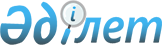 О признании утратившим силу постановления акимата Сандыктауского района от 21 июня 2018 года № А-6/161 "Об определении видов и порядка поощрений, а также размера денежного вознаграждения граждан, участвующих в обеспечении общественного порядка в Сандыктауском районе"Постановление акимата Сандыктауского района Акмолинской области от 3 сентября 2019 года № А-8/271. Зарегистрировано Департаментом юстиции Акмолинской области 4 сентября 2019 года № 7357
      Примечание РЦПИ.

      В тексте документа сохранена пунктуация и орфография оригинала.
      В соответствии со статьей 27 Закона Республики Казахстан от 6 апреля 2016 года "О правовых актах", акимат Сандыктауского района ПОСТАНОВЛЯЕТ:
      1. Признать утратившим силу постановление акимата Сандыктауского района "Об определении видов и порядка поощрений, а также размера денежного вознаграждения граждан, участвующих в обеспечении общественного порядка в Сандыктауском районе" от 21 июня 2018 года № А-6/161 (зарегистрировано в Реестре государственной регистрации нормативных правовых актов № 6723, опубликовано 20 июля 2018 года в Эталонном контрольном банке нормативных правовых актов Республики Казахстан в электронном виде).
      2. Настоящее постановление вступает в силу со дня государственной регистрации в Департаменте юстиции Акмолинской области и вводится в действие со дня официального опубликования.
					© 2012. РГП на ПХВ «Институт законодательства и правовой информации Республики Казахстан» Министерства юстиции Республики Казахстан
				
      Аким Сандыктауского
района

А.Уисимбаев
